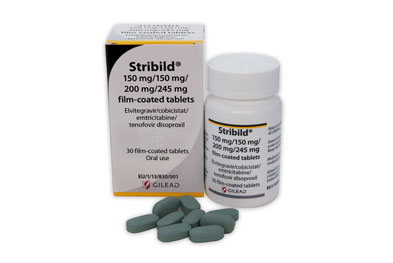 ¿Qué es STRIBILD®? ¿Qué dosis debo tomar? Debe tomar un comprimido una vez al día: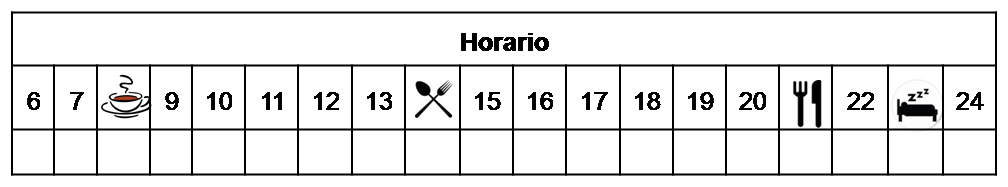 ¿Cómo debería tomar STRIBILD®? Deberá tomar la dosis indicada con alimentos una vez al día. No fraccione ni mastique  los comprimidos. ¿Qué hago si olvido una dosis? Tómela si quedan más de 6 horas para la próxima dosis, y continúe su tratamiento con normalidad. En caso de vómito, tómela si ha pasado menos de 30 minutos desde que ha tomado el medicamento.¿Qué debe contarle a su médico y farmacéutico antes de empezar el tratamiento? Historial de alergia a emtricitabina, elvitegravir/cobicistat, tenofovir o  alguno de sus excipientes.Historial de enfermedad renal o hepática.Embarazo o lactancia.¿Qué efectos adversos puedo tener? - Muy frecuentes (1 de cada 10 personas): Diarrea, náuseas, vómitos, reacciones dérmicas, insomnio, mareo y dolor de cabeza.-  Frecuentes (5 de cada 100 personas):Depresión, sueños anormales, cansancio y reacciones alérgicas.-  Graves (menos de 1 de cada 1000 personas):Hepatitis, fracaso renal. Osteoporosis y acidosis lácticaPodemos aliviar algunos de estos síntomas siguiendo las instrucciones de la hoja “¿Qué hago si….?”¿STRIBILD® puede interaccionar con otros medicamentos? Debe informar a su médico y farmacéutico de toda la medicación y productos naturales que tome. Algunos de los medicamentos que producen interacciones con Stribild® son:Astemizol, Terfenadina, Cisaprida, Aprepitant, Ergotamina, Midazolam, Triazolam, Quetiapina, AnticonceptivosCarbamazepina, Oxcarbazepina, Fenobarbital, FenitoinaLedipasvir, Daclatasvir, RifampicinaAmiodarona, Ibavradina, Lercanidipino, Ranolazina, Nimodipino, Simvastatina, Lovastatina, Alfluzosina Hierba de San Juan